Au cours de la première PFMP, vous avez observé ou réalisé des activités professionnelles. Vous devez décrire une situation de travail à laquelle vous avez participé.Nommer l’activité choisie :…………………………………………………………………………………………………………………………………Identifier le domaine de la situation de travail choisie en cochant :Mise en place et services des repasRemise en état des matériels et espaces collectifsEntretien du lingeDécrire la situation de travail en complétant le tableau suivant :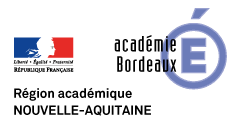 CAP Agent Accompagnant au Grand AgeDESCRIPTION D’UNE SITUATION DE TRAVAIL EN MILIEU PROFESSIONNELNOM : ……………………………Prénom : …………….………….CAP Agent Accompagnant au Grand AgeDESCRIPTION D’UNE SITUATION DE TRAVAIL EN MILIEU PROFESSIONNELPFMP N° 1DESCRIPTIONQUI ?Qui réalise l’activité ?Qui en bénéficie ?OÙ ?Où cela se passe-t-il ?Structure, lieu, pièce, extérieur…QUAND ?Quand cela se passe ? Quelle est la fréquence ?Quelle est la durée de l’activité ?COMMENT ?Quels produits sont utilisés ?Quels matériels  sont utilisés ?Quelles sont les étapes de réalisation ?COMMENT ?Quels produits sont utilisés ?Quels matériels  sont utilisés ?Quelles sont les étapes de réalisation ?COMMENT ?Quels produits sont utilisés ?Quels matériels  sont utilisés ?Quelles sont les étapes de réalisation ?POURQUOI ?Quel est l’objectif de cette activité ?